17.9.2018ČESKÝ POHÁR – 28. ročník – II. stupeňZPRÁVA č. 3 k ČP 20181.  Výsledky   1.1.  1.větev (vylučovací), 2.kolo, muži č.	 4	TJ Lanškroun	- 	KST Vsetín B	10 : 0 wo */	 5	TJ Rožnov pod Radh.	-	SK Přerov	 5 : 5  (21-22)	 6	Sokol Znojmo-O.Únanov B	-	KST Blansko   	 3 : 7 		 7	Bižuterie Jablonec Mšeno	-	Sparta Praha	 2 : 6     **/	 8	KST Rakovník A	-	Jiskra Domažlice	 7 : 3	 9	TTC Duchcov	-	TJ Šanov	 0 : 10	10	Sokol Znojmo-O.Únanov A	-	SKC Zruč n. S.	 10 : 0	11	Sokol Chrudim	-	SKST Liberec C	 1 : 9	12	TTC Litvínov	-	Sokol M. Hradiště	 2 : 6     **/*/ Kontumace z důvodu nedostavení družstva KST Vsetín B (po omluvě). Dále bude projednáno STK.**/ Neodehrané zápasy hodnoceny jako vzájemné w.o.1.2.  2.větev (skupinový systém), muži Skupina A 	pořadatel SF SKK El Niňo Praha	SF SKK El Niňo Praha C	-	Sokol Lány 2	6 : 1	1. SF SKK El Niňo C 	6 b.	SK Štětí 		-	Sokol Lány 2	5 : 5   (21-17)	2. SK Štětí	3	SF SKK El Niňo Praha C	-	SK Štětí	6 : 1	3. Sokol Lány 2	3	postup : SF SKK El Niňo CSkupina B	pořadatel Union Plzeň 	SKST Cheb		-	KST Rakovník B	6 : 0	1. SKST Cheb	9 b.	Union Plzeň		-	SKUŘ Plzeň	5 : 5   (20-18)	2. Union Plzeň	6	KST Rakovník B	-	SKUŘ Plzeň	0 : 6	3. SKUŘ Plzeň	6	SKST Cheb		-	Union Plzeň	6 : 1	4. KST Rakovník B	3	Union Plzeň		-	KST Rakovník B	6 : 1	SKUŘ Plzeň		-	SKST Cheb	1 : 6	postup : SKST ChebSkupina C	pořadatel Sokol Jaroměř-Josefov 2	Sokol Jaroměř-Josefov 2	-	TJ Dv.Králové n.L.	6 : 1	1. Sokol Jaroměř-Josefov	6 b. 	Tatran Hostinné A	-	TJ Dv.Králové n.L.	6 : 4	2. Tatran Hostinné A	4	Sokol Jaroměř Josefov 2	-	Tatran Hostinné A	6 : 4	3. TJ Dvůr Králové n.L.	2	postup : Sokol Jaroměř Josefov 2Skupina D	pořadatel Tatran Hostinné	Lokomotiva Česká Lípa	-	Tatran Hostinné B	6 : 2	1. SF SKK El Niňo D   	6 b.	Lokomotiva Česká Lípa	-	SF SKK El Niňo D	1 : 6	2. Lokomotiva Č.Lípa     	4 	Tatran Hostinné B	-	SF SKK El Niňo D	0 : 6	3. Tatran Hostinné B	2	postup : SF SKK El Niňo Praha DSkupina E 	pořadatel Sokol Ondratice (předehráno)	MK Řeznovice		-	Sokol Ondratice	6 : 2 */	1. MK Řeznovice	6 b.	SKST Třešť		-	MK Řeznovice	4 : 6	2. SKST Třešť		4	Sokol Ondratice	-	SKST Třešť	2 : 6	3. Sokol Ondratice		2	postup : MK Řeznovice*/ Výsledek upraven - podle rozpisu (bod 9) se při skupinovém systému hraje jen do vítězného bodu.Výsledky zápasů jsou na STISu.2.   3. kolo, muži22.9.2018 10.30 hodin		utkání	pořadatel		hosté                               	  č.	13	TJ Lanškroun	- 	ST Euromaster Kolín	14	SF SKK El Niňo D	-	SKST Liberec C         */		15	Sokol Jaroměř Josefov	-	Elizza Praha B	16	MK Řeznovice	-	KST Blansko	17	TJ Šanov	-	Sparta Praha	18	Sokol Znojmo-O.Únanov A	-	SK Přerov	19	Sokol Mnichovo Hradiště	-	SF SKK El Niňo Praha C	20	KST Rakovník A	-	KST Cheb*/ Vzhledem ke konání 1. kola žen v herně SF SKK El Niňo projednejte možnost předehrání, sehrání 23.9.2018, příp. sehrání v jiné herně. 4. kolo 6.10.2018 10.30 hodin – viz hrací plánLosování 5. kola 9.10.2018.3.   1. kolo , ženy1.kolo žen se koná 22.9.2018 v herně SF SKK El Niňo Praha – viz Zprávy k ČP č. 1.  Příloha : Hrací plán 3. a 4. kola mužů		Drozda Václav		předseda STK ČAST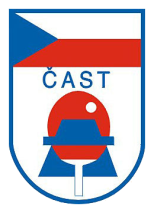 ČESKÁ ASOCIACE STOLNÍHO TENISUCZECH TABLE TENNIS ASSOCIATION, IČ: 00676888160 17, Praha 6, Zátopkova 100/2, pošt. schránka 40www.ping-pong.cz , e-mail: ctta@cuscz.cz  fax: 00420 242 429 250ČESKÁ ASOCIACE STOLNÍHO TENISUCZECH TABLE TENNIS ASSOCIATION, IČ: 00676888160 17, Praha 6, Zátopkova 100/2, pošt. schránka 40www.ping-pong.cz , e-mail: ctta@cuscz.cz  fax: 00420 242 429 250ČESKÁ ASOCIACE STOLNÍHO TENISUCZECH TABLE TENNIS ASSOCIATION, IČ: 00676888160 17, Praha 6, Zátopkova 100/2, pošt. schránka 40www.ping-pong.cz , e-mail: ctta@cuscz.cz  fax: 00420 242 429 250ČESKÁ ASOCIACE STOLNÍHO TENISUCZECH TABLE TENNIS ASSOCIATION, IČ: 00676888160 17, Praha 6, Zátopkova 100/2, pošt. schránka 40www.ping-pong.cz , e-mail: ctta@cuscz.cz  fax: 00420 242 429 250ČESKÁ ASOCIACE STOLNÍHO TENISUCZECH TABLE TENNIS ASSOCIATION, IČ: 00676888160 17, Praha 6, Zátopkova 100/2, pošt. schránka 40www.ping-pong.cz , e-mail: ctta@cuscz.cz  fax: 00420 242 429 250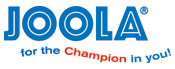 